C.V.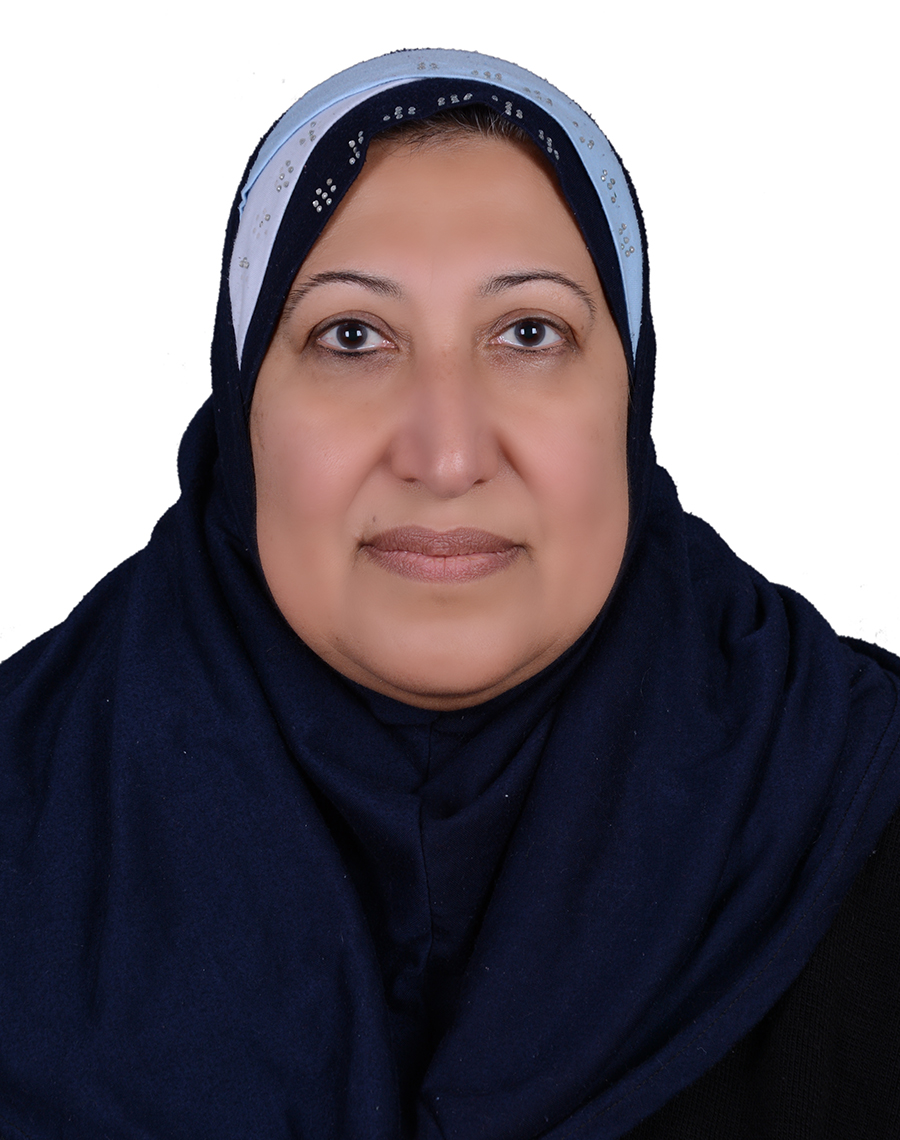 Name:   alaa omran ali al mosawiDate of Birth: 11feb 1963 Religion: MuslimMartial statues:  mareidNo. of children:  oneSpecialization:  dentistPosition:  asst prophScientific Degree:  .BDS, MScWork Address: Baghdad University/College of dentistry university of baghdad .Work Phone:Mobile: 07901276790E-mail: alaa_ali1973@yahoo.com     First,    Scientific Certification:       Second,     Career:Third,     University Teaching.      Fourth,  Courses Which You Teach:   Fifth,   Thesis which was supervised by  :   Sixth,    Conferences which you  participated:  Seventh,     Scientific Activities:  Eighth,   Research Projects in The Felid of Specialization to The Environment and Society or the Development of Education:  Ninth,   Membership:    Tenth,    Awards and Certificates of Appreciation:     Eleventh,     Scientific literature:      Twelfth,       languages:    Arabic   English*Note: - Make a copy on CD.DateCollegeUniversityDegree science 1985 dentistry baghdadB.DS. 1991 dentistry BaghdadM.Sc.Any otherFrom -ToWorkplaceCareerNo. 1986-1989 College of dentistry Dentist 1 1989-1991 College of dentistry  Master student2 1991to now College of dentistry lecturer3456From -ToThe (Institute / College)UniversityNo. 1991to now dentistryBaghdad  1234567YearSubjectDepartment No.periodontology periodontology 1234YearDepartmentThesis TitleNo.2019  periodontology Estimation of antiphosphyl coline in serum of atherosclerotic patient1234567Type of ParticipationAndlecturerPlaceIraqYear1991 to2019Conferences TitleCollege of dentistryAll years No. 
( بحث / بوستر حضور)123Outside the CollegeWithin the CollegeNo.Research TitlePlace of  PublicationYear1Reliability of family history report among relatives of aggressive periodontists patients.  . college of dentistry journal2008 2  Evaluation of the effect of low energy laser on gingivitis.College of dentistry journal 2008 345678 Comparing the effect of probiotic and chlorhexidine as a mouth rinses in bacterialThe Iraqi Method of Natural Liquorice as a Mouth Rinse and Its Effect in Patient with Chronic Periodontitis.The effect of chewing gum on periodontal diseaseDiode LASER versus scalpel gingivictomyProbiotic chewing gum treatment of periodontal diseaseCollege of dentistry journalIraqi dental association journalInternational J of science and research.Biomedical and pharmacology journalInter national journal of advance research 201220162017 2017YearDonorName of Awards and CertificatesNo.12345678Year of The PublicationScientific Literature TitleNo.123